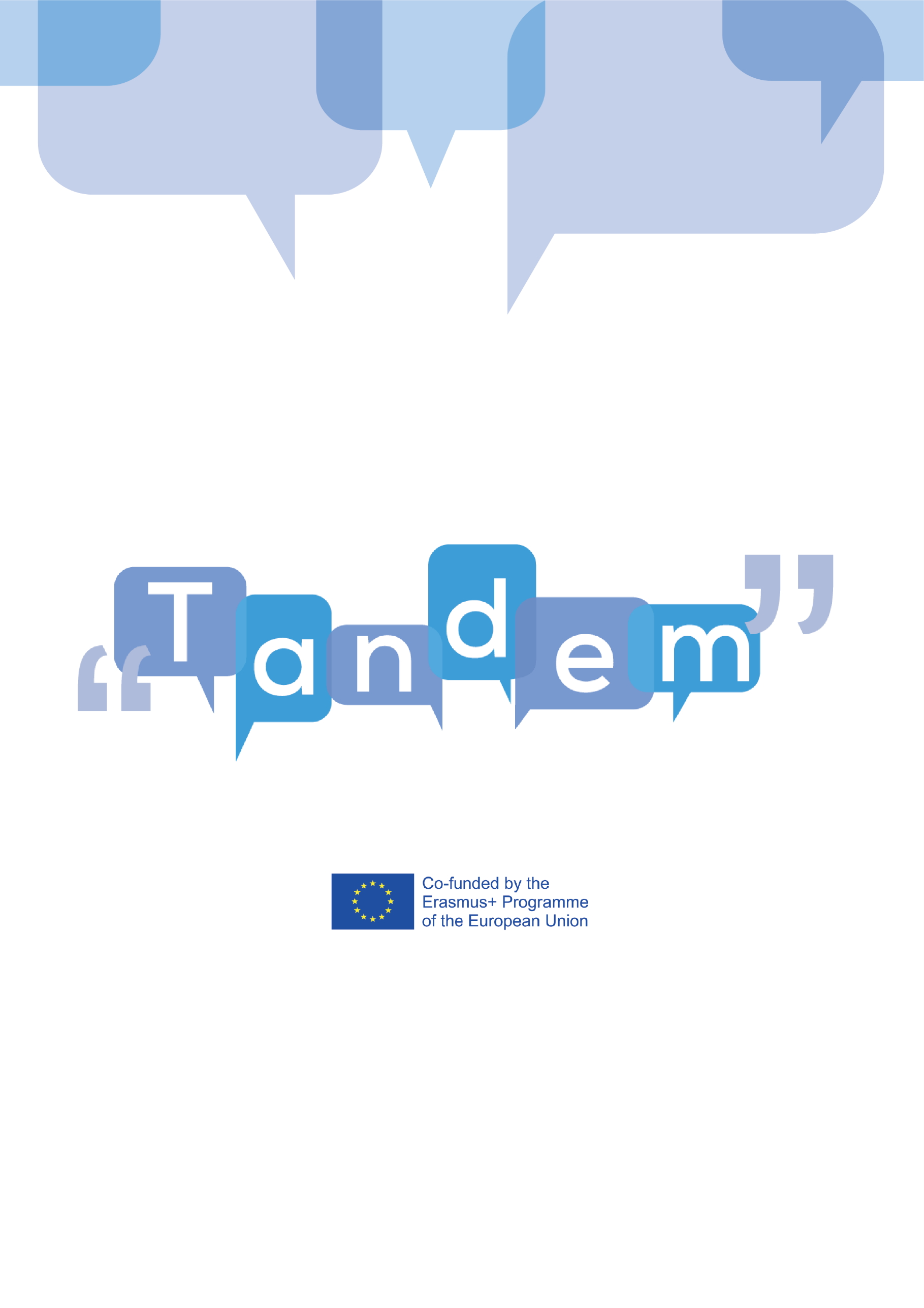 ΕΝOΤΗΤΑ 3 ΘEΜΑ 3.2.1: Τι είναι μια εργασία και ποια είναι τα είδη μιας εργασίας;Όπως είπαμε, το κύριο χαρακτηριστικό του TBLT είναι η οργάνωση ενός μαθήματος ή μιας δραστηριότητας σε Εργασίες. Ένα Task μπορεί να οριστεί ως μια δραστηριότητα που βασίζεται σε μια πραγματική κατάσταση ή ένα πρόβλημα που μπορεί να χρησιμοποιηθεί για την επεξεργασία ενός συγκεκριμένου θέματος. Περιλαμβάνει ένα επικοινωνιακό πρόβλημα προς επίλυση και ο κύριος στόχος της είναι η μεταφορά ενός μηνύματος. Αυτό "αναγκάζει" τον μαθητή να καταλάβει, να χρησιμοποιήσει και, επομένως, να μάθει τη γλώσσα. Μια εργασία αξιολογείται ως προς το μήνυμα που μεταφέρεται. Με άλλα λόγια, είναι επιτυχής αν το μήνυμα περνάει, παρόλο που η γλώσσα που χρησιμοποιήθηκε δεν ήταν τέλεια. Ο Rod Ellis ορίζει τα καθήκοντα με βάση τέσσερα βασικά κριτήρια: a.	Το βασικό χαρακτηριστικό των εργασιών είναι το νόημα, διότι ο κύριος στόχος των μαθητών είναι να παράγουν, να κατανοούν και να μεταφέρουν ένα μήνυμα.  b.	Ένα άλλο χαρακτηριστικό είναι τα κενά: τα καθήκοντα πρέπει να περιλαμβάνουν κενά, τα οποία είναι επικοινωνιακά προβλήματα προς επίλυση. Για να εμπλακούν οι μαθητές στη δραστηριότητα, πρέπει να έχουν λόγο να την κάνουν, πρέπει να έχουν "ένα κενό να καλύψουν". Υπάρχουν τρεις τύποι κενών. Τα πληροφοριακά κενά είναι καταστάσεις που περιλαμβάνουν τη μεταφορά πληροφοριών από ένα άτομο σε ένα άλλο (για παράδειγμα, μπορεί να ζητήσετε από τους μαθητές σας να δώσουν οδηγίες σε κάποιον). Αυτού του είδους οι δραστηριότητες απαιτούν από τους μαθητές να μιλήσουν και να εργαστούν σε ομάδα/ζεύγος για να πάρουν τις πληροφορίες που λείπουν, ώστε να μπορέσουν να "συμπληρώσουν το κενό". Είναι ένας πολύ καλός τρόπος για να δώσετε τη δυνατότητα στους μαθητές σας να μιλήσουν και να συνεργαστούν. Τα κενά γνώμης εμφανίζονται όταν οι μαθητές συζητούν τις προσωπικές τους προτιμήσεις, συναισθήματα και ή ιδέες για κάτι, ξεκινώντας από τις ίδιες κοινές πληροφορίες (για παράδειγμα, μπορείτε να ζητήσετε από τους μαθητές σας να συζητήσουν ένα κοινωνικό ή πολιτικό ζήτημα και να αναζητήσουν γεγονότα που να υποστηρίζουν τις απόψεις τους). Τα κενά συλλογισμού εμφανίζονται όταν οι μαθητές καλούνται να βρουν μια λύση σε ένα πρόβλημα μέσω της χρήσης της λογικής (για παράδειγμα, επιλέγοντας την καλύτερη από διάφορες επιλογές, βρίσκοντας την πιο κατάλληλη ή ταχύτερη λύση σε ένα πρόβλημα, κ.λπ.) Ως εκ τούτου, οι μαθητές έχουν ένα κοινό σύνολο πληροφοριών που εξελίσσεται και αλλάζει (για παράδειγμα, μπορεί να ζητήσετε από τους μαθητές σας να λύσουν έναν γρίφο ή να βρουν την καλύτερη διαδρομή για να φτάσουν από το μέρος Α στο Β). Δεν πρόκειται για ένα χάσμα μεταξύ των μαθητών, αλλά για ένα χάσμα μεταξύ της παρελθούσας και της μελλοντικής γνώσης.c.	Οι εργασίες αποσκοπούν στην επίτευξη ενός επικοινωνιακού αποτελέσματος, ενός πραγματικού επικοινωνιακού στόχου, και όχι ενός γλωσσικού. Η αξιολόγηση της εργασίας είναι θετική αν επιτυγχάνεται αυτό το επικοινωνιακό αποτέλεσμα και όχι αν ο μαθητής χρησιμοποίησε τη σωστή γλώσσα. Για παράδειγμα, αν η εργασία είναι η σύνταξη μιας συνοδευτικής επιστολής για μια αίτηση εργασίας, η εργασία θα είναι επιτυχής αν το άτομο που λαμβάνει την αίτηση καταλάβει τι ήθελε να επικοινωνήσει ο υποψήφιος. d.	Τέλος, τα καθήκοντα βασίζονται στη χρήση των ίδιων των πόρων των μαθητών, επειδή οι μαθητές πρέπει να καλύψουν το επικοινωνιακό κενό και να φτάσουν σε ένα επικοινωνιακό αποτέλεσμα βασιζόμενοι αποκλειστικά στους δικούς τους υπάρχοντες γλωσσικούς ή μη γλωσσικούς πόρους, συμπεριλαμβανομένων των χειρονομιών. Για παράδειγμα, μπορεί να τους ζητηθεί να καλέσουν τους φίλους τους σε ένα πάρτι χωρίς να γνωρίζουν αρχικά ποιες γλωσσικές δομές να χρησιμοποιήσουν. Θα έπρεπε επομένως να βρουν έναν τρόπο να κάνουν τους φίλους τους να καταλάβουν τι θέλουν να πουν χρησιμοποιώντας τη γλώσσα που γνωρίζουν ή άλλες χειρονομίες. Αυτό το κριτήριο είναι που διαφοροποιεί το TBLT από την παραδοσιακή γλωσσική διδασκαλία όπου οι μαθητές εφοδιάζονται εκ των προτέρων με τα γλωσσικά μέσα που χρειάζονται για να επικοινωνήσουν από τον εκπαιδευτικό. Για παράδειγμα, ο δάσκαλος θα εξηγούσε πρώτα τον γραμματικό κανόνα για τη χρήση του αορίστου και στη συνέχεια οι μαθητές θα έπρεπε να κάνουν κάποιες ασκήσεις για να συνηθίσουν τον νέο γραμματικό κανόνα. Μόνο τότε μπορούν να αρχίσουν να επικοινωνούν στη γλώσσα μέσω άλλων διαδραστικών ασκήσεων, όπως το παιχνίδι ρόλων. Ας δούμε μερικά παραδείγματα. Μια εργασία θα μπορούσε να είναι "να δώσουμε οδηγίες σε έναν τουρίστα στο δρόμο, από το σιδηροδρομικό σταθμό στο μουσείο": ένας μαθητής υποδύεται τον τουρίστα και ένας άλλος τον ντόπιο στο δρόμο σε ένα παιχνίδι ρόλων. Αυτή είναι μια εργασία επειδή σχετίζεται με την πραγματική ζωή και θα μπορούσε να συμβαίνει καθημερινά- εστιάζει στο νόημα και όχι στο σωστό λεξιλόγιο ή τη γραμματική, καθώς το πιο σημαντικό πράγμα που πρέπει να επιτευχθεί είναι να βεβαιωθείτε ότι ο τουρίστας καταλαβαίνει τις οδηγίες που δίνονται. Επίσης, υπάρχει ένα επικοινωνιακό κενό, στην προκειμένη περίπτωση ένα "κενό πληροφοριών", επειδή ο τουρίστας δεν γνωρίζει κάτι που γνωρίζει ο μαθητής και υπάρχει μεταφορά πληροφοριών μεταξύ των δύο. Η αξιολόγηση της εργασίας βασίζεται στο αν οι τουρίστες φτάνουν στο μουσείο: η εργασία θα είναι επιτυχής αν το μήνυμα μεταφέρεται σωστά και ο στόχος να φτάσουν στο μουσείο επιτυγχάνεται. Για να γίνει πιο σαφές ας δούμε επίσης τι ΔΕΝ είναι εργασία; Στο παράδειγμα του παιχνιδιού ρόλων που εξηγήθηκε προηγουμένως, ο δάσκαλος θα μπορούσε επίσης να είχε εξηγήσει στους δύο μαθητές ποιο λεξιλόγιο, δομές και ιδέες πρέπει να χρησιμοποιήσουν, δίνοντάς τους ένα φύλλο με τη δομή του διαλόγου που πρέπει να ακολουθήσουν: "ο τουρίστας (μαθητής Α) σταματά έναν ντόπιο (μαθητής Β) στο δρόμο. Ο Α ρωτά τον Β πού βρίσκεται το σούπερ μάρκετ. Ο Β δίνει στον Α τις οδηγίες για το σούπερ μάρκετ ακολουθώντας τη διαδρομή που υποδεικνύεται στο χάρτη και χρησιμοποιώντας το λεξιλόγιο των οδηγιών (π.χ. στρίβω δεξιά, στρίβω αριστερά, πίσω, μπροστά κ.λπ.). Ο Β ζητά διευκρινίσεις. Ο Α απαντά. Ο Β ευχαριστεί τον Α". Σε αυτή την περίπτωση εξακολουθεί να υπάρχει παιχνίδι ρόλων, αλλά αυτό δεν αποτελεί εργασία, διότι δεν πρόκειται για μια πραγματική συζήτηση που οδηγεί σε ένα ρεαλιστικό αποτέλεσμα, αλλά εξυπηρετεί μόνο την άσκηση. Το μόνο που χρειάζεται να κάνουν οι μαθητές εδώ είναι να βρουν την κατάλληλη και σωστή γλώσσα για να μεταφέρουν το νόημα που έχει ήδη δοθεί ως μέρος της εισόδου της άσκησης. 4.	Ποικιλίες εργασιών - οι τύποι των εργασιών μπορεί να ποικίλουν, αλλά οι κύριες δραστηριότητες που χρησιμοποιούνται μπορούν να συνοψιστούν στον ακόλουθο κατάλογο :ΤΥΠΟΙ ΕΡΓΑΣΙΩΝΠΑΡΑΔΕΙΓΜΑΤΑΛΙΣΤΕΣΚαταιγισμός ιδεώνΔιερεύνηση στοιχείωνΠαιχνίδια με βάση τις λίστες: κουίζ, μνήμη και μαντεψιάΤΑΞΙΝΟΜΗΣΗΤαξινόμησηΤαξινόμηση κατάταξηςΑλληλουχία με τη σωστή σειράΣΥΓΚΡΙΣΗ ΚΑΙ ΑΝΤΙΘΕΣΗΕύρεση ομοιοτήτων και διαφορών (σε κείμενα, βίντεο, εικόνες)ΕΠΙΛΥΣΗ ΠΡΟΒΛΗΜΑΤΩΝΠρόβλεψη προβλημάτων λογικήςΠΡΟΓΡΑΜΜΑΤΑ ΚΑΙ ΔΗΜΙΟΥΡΓΙΚΕΣ ΔΡΑΣΤΗΡΙΟΤΗΤΕΣΕφημερίδεςΑφίσεςΈρευνεςΚΟΙΝΗ ΧΡΗΣΗ ΠΡΟΣΩΠΙΚΩΝ ΕΜΠΕΙΡΙΩΝΑφήγηση ιστοριώνΑναμνήσειςΑΝΤΙΣΤΟΙΧΙΣΗΛέξεις/φράσεις σε εικόνες